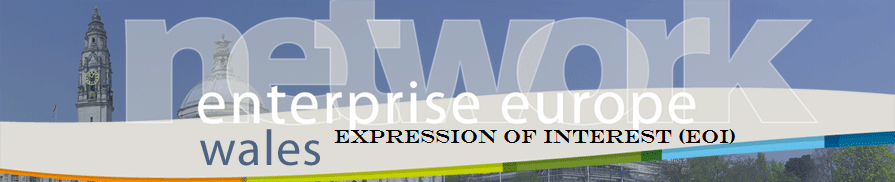 This form can be used for submitting an EOI on the existing EEN profile.EEN profile detailsEEN profile detailsEEN profile detailsEEN web link(please insert the link)(please insert the link)TITLE(please provide in full)(please provide in full)POD referenceYour organization contact detailsYour organization contact detailsYour organization contact detailsYour organization contact detailsOrganizationOrganization(for large organizations please provide also the relevant division/department name)(for large organizations please provide also the relevant division/department name)AddressAddress(in full)(in full)Post Code/CityPost Code/CityWeb siteWeb site(for the relevant division/department in large organizations)(for the relevant division/department in large organizations)Contact nameContact name(incl. title)(incl. title)PositionPositionPhonePhone(incl. full area code)(incl. full area code)e-maile-mailDiscretionDiscretion My contact details can be forwarded to the supplier of the POD profile Please do not forward my contact details at this stage until further notice My contact details can be forwarded to the supplier of the POD profile Please do not forward my contact details at this stage until further noticeOrganization profileOrganization profilePlease provide some basic information to help the profile supplier in assessing your EOI (e.g. type of organization (academic/SME/multinational), size, field(s) of activity, accreditations and awards)….This field is mandatory if no web site address is provided or if anonymity is requestedPlease provide some basic information to help the profile supplier in assessing your EOI (e.g. type of organization (academic/SME/multinational), size, field(s) of activity, accreditations and awards)….This field is mandatory if no web site address is provided or if anonymity is requestedExpression of InterestExpression of InterestProposed R&D and technology collaboration Describe why you are interested in this profile, why would you be a suitable partner (in terms of added value to the project, offered expertise, capabilities and skills), and what is the nature of your proposed collaboration with the profile providing organization. Also, you can address the collaboration requirements as they are specified on the profile.Specific questionsSubmit any specific questions requiring clarification, e.g. information you need to address the required aspects of collaboration (as indicated on the EEN profile), or details that would allow you to progress further with your offer of collaboration.Engagement declarationEngagement declarationAs a representative of my organization, I understand that it would be my responsibility to respond promptly when contacted by the profile supplier or the Enterprise Europe Network partnering organizations.                                                Your signature                                                                   DateAs a representative of my organization, I understand that it would be my responsibility to respond promptly when contacted by the profile supplier or the Enterprise Europe Network partnering organizations.                                                Your signature                                                                   DatePlease sign and date this form, and return it (electronically or a hard copy) to the following address:Please sign and date this form, and return it (electronically or a hard copy) to the following address:EEN Wales, Room 248, 2nd Floor Talbot Building, Singleton Park, Swansea University, Swansea, SA2 8PP, UK. E-mail: een@swansea.ac.uk                                Please do not forget to remove all help notes before submitting.EEN Wales, Room 248, 2nd Floor Talbot Building, Singleton Park, Swansea University, Swansea, SA2 8PP, UK. E-mail: een@swansea.ac.uk                                Please do not forget to remove all help notes before submitting.